Section 1 – Details of Key Contact Person 		                       Date:       Section 2 – Details of Chief InvestigatorSection 3 – FundingSection 4 – Support RequiredSection 5 – Research Proposal Outline (Please provide as many details as possible) *All questions marked with an asterisk are mandatory.Thank you for your application.  You should receive an acknowledgement of receipt within 2 working days.For internal use onlyInstructions:  Please complete this form in full and submit by email (alternatively you may fax or post it but this may delay the review process): 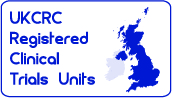 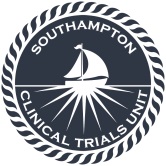 CTU@southampton.ac.ukSouthampton Clinical Trials UnitMail Point 131Tremona RoadSouthampton SO16 6YD		Tel: +44 (0)23 8120 5154	Fax: +44 (0) 844  7740621Title:      Mr   Mrs    Miss   Ms  Title:      Mr   Mrs    Miss   Ms  Title:      Mr   Mrs    Miss   Ms  Title:      Mr   Mrs    Miss   Ms  Full Name:        Full Name:        Job Title:         Job Title:         Job Title:         Job Title:         Employer:                                                                                    Employer:                                                                                    Contact address:Contact address:Post Code:   Tel/bleep:                                                                            Fax No:E-mail:Best contact method and day/time:Best contact method and day/time:Best contact method and day/time:Title:     Mr   Mrs    Miss   Ms Title:     Mr   Mrs    Miss   Ms Title:     Mr   Mrs    Miss   Ms Title:     Mr   Mrs    Miss   Ms Full Name:        Full Name:        Job Title:          Job Title:          Job Title:          Job Title:          Employer:         Employer:         Contact address:Contact address:Post Code:  Tel/bleep:                                                                            Fax No:E-mail:Best contact method and day/time:Best contact method and day/time:Best contact method and day/time:1.   Do you already have funding for this proposal?   Yes           No                     Yes           No                    If yes please go to question  4If yes please go to question  42.   Have you identified a potential funding body?         (e.g.  HTA, CTAAC) Yes           No                      Yes           No                     If yes please go to question  3If no please go to question 5If yes please go to question  3If no please go to question 5POTENTIAL FUNDINGPOTENTIAL FUNDINGPOTENTIAL FUNDINGPOTENTIAL FUNDINGPOTENTIAL FUNDING3.  a)  Which funding body are you considering?3.  a)  Which funding body are you considering?     b)  Do you have a deadline for your proposed application?     b)  Do you have a deadline for your proposed application? Yes    No                     If yes,  please give date:If yes,  please give date:     b)  Do you have a deadline for your proposed application?     b)  Do you have a deadline for your proposed application? Yes    No                     CURRENT  FUNDING CURRENT  FUNDING CURRENT  FUNDING CURRENT  FUNDING CURRENT  FUNDING 4.  a) What is the name of your project’s funder? 4.  a) What is the name of your project’s funder?      b)  What is the amount of the grant award?     b)  What is the amount of the grant award?5.  What kind of support does your project require from the Clinical Trials Unit? (please tick all that apply):5.  What kind of support does your project require from the Clinical Trials Unit? (please tick all that apply):5.  What kind of support does your project require from the Clinical Trials Unit? (please tick all that apply):5.  What kind of support does your project require from the Clinical Trials Unit? (please tick all that apply):5.  What kind of support does your project require from the Clinical Trials Unit? (please tick all that apply):5.  What kind of support does your project require from the Clinical Trials Unit? (please tick all that apply):Study design Statistics   Statistics   Statistics   Funding application(s)Health EconomistHealth EconomistHealth EconomistWriting protocol Trial managementTrial managementTrial managementData managementOther (please specify):Other (please specify):6.  Please tell us how you heard about the Clinical Trials Unit?6.  Please tell us how you heard about the Clinical Trials Unit?6.  Please tell us how you heard about the Clinical Trials Unit?6.  Please tell us how you heard about the Clinical Trials Unit?7.  Title of Research Proposal : Title of Research Proposal : Title of Research Proposal : Title of Research Proposal : Title of Research Proposal : Title of Research Proposal : Title of Research Proposal : Title of Research Proposal : 8.* Principal research question(s)/endpoint(s) and, secondary if known: Principal research question(s)/endpoint(s) and, secondary if known: Principal research question(s)/endpoint(s) and, secondary if known: Principal research question(s)/endpoint(s) and, secondary if known: Principal research question(s)/endpoint(s) and, secondary if known: Principal research question(s)/endpoint(s) and, secondary if known: Principal research question(s)/endpoint(s) and, secondary if known: Principal research question(s)/endpoint(s) and, secondary if known: 9.* What is already known about your research topic? (Please be brief. Only essential references are required)      What is already known about your research topic? (Please be brief. Only essential references are required)      What is already known about your research topic? (Please be brief. Only essential references are required)      What is already known about your research topic? (Please be brief. Only essential references are required)      What is already known about your research topic? (Please be brief. Only essential references are required)      What is already known about your research topic? (Please be brief. Only essential references are required)      What is already known about your research topic? (Please be brief. Only essential references are required)      What is already known about your research topic? (Please be brief. Only essential references are required)      10.*  What will this study add to current knowledge?  What will this study add to current knowledge?  What will this study add to current knowledge?  What will this study add to current knowledge?  What will this study add to current knowledge?  What will this study add to current knowledge?  What will this study add to current knowledge?  What will this study add to current knowledge?  11.*  Are there any current or known potential competing trials? Are there any current or known potential competing trials? Are there any current or known potential competing trials? Are there any current or known potential competing trials? Are there any current or known potential competing trials? Are there any current or known potential competing trials? Are there any current or known potential competing trials? Are there any current or known potential competing trials? 12.* Summary of proposed trial: (Please also tick trial phase)             Phase I        Phase II       Phase III       Phase IV Summary of proposed trial: (Please also tick trial phase)             Phase I        Phase II       Phase III       Phase IV Summary of proposed trial: (Please also tick trial phase)             Phase I        Phase II       Phase III       Phase IV Summary of proposed trial: (Please also tick trial phase)             Phase I        Phase II       Phase III       Phase IV Summary of proposed trial: (Please also tick trial phase)             Phase I        Phase II       Phase III       Phase IV Summary of proposed trial: (Please also tick trial phase)             Phase I        Phase II       Phase III       Phase IV Summary of proposed trial: (Please also tick trial phase)             Phase I        Phase II       Phase III       Phase IV Summary of proposed trial: (Please also tick trial phase)             Phase I        Phase II       Phase III       Phase IV 13.  What are the proposed interventions (experimental and control), including treatment duration?What are the proposed interventions (experimental and control), including treatment duration?What are the proposed interventions (experimental and control), including treatment duration?What are the proposed interventions (experimental and control), including treatment duration?What are the proposed interventions (experimental and control), including treatment duration?What are the proposed interventions (experimental and control), including treatment duration?What are the proposed interventions (experimental and control), including treatment duration?What are the proposed interventions (experimental and control), including treatment duration?14.  Please provide a summary of the key inclusion/exclusion criteria. Please provide a summary of the key inclusion/exclusion criteria. Please provide a summary of the key inclusion/exclusion criteria. Please provide a summary of the key inclusion/exclusion criteria. Please provide a summary of the key inclusion/exclusion criteria. Please provide a summary of the key inclusion/exclusion criteria. Please provide a summary of the key inclusion/exclusion criteria. Please provide a summary of the key inclusion/exclusion criteria. 15.  What are the proposed outcome measures and how will they be measured? What are the proposed outcome measures and how will they be measured? What are the proposed outcome measures and how will they be measured? What are the proposed outcome measures and how will they be measured? What are the proposed outcome measures and how will they be measured? What are the proposed outcome measures and how will they be measured? What are the proposed outcome measures and how will they be measured? What are the proposed outcome measures and how will they be measured? 16.  What is the proposed frequency and duration of follow-up?  What is the proposed frequency and duration of follow-up?  What is the proposed frequency and duration of follow-up?  What is the proposed frequency and duration of follow-up?  What is the proposed frequency and duration of follow-up?  What is the proposed frequency and duration of follow-up?  What is the proposed frequency and duration of follow-up?  What is the proposed frequency and duration of follow-up?  17.*  What is the current estimated/target sample size?       What is the current estimated/target sample size?       What is the current estimated/target sample size?       What is the current estimated/target sample size?       What is the current estimated/target sample size?       What is the current estimated/target sample size?       What is the current estimated/target sample size?       What is the current estimated/target sample size?       18.  What is the estimated recruitment rate?       What is the estimated recruitment rate?       What is the estimated recruitment rate?       What is the estimated recruitment rate?       What is the estimated recruitment rate?       What is the estimated recruitment rate?       What is the estimated recruitment rate?       What is the estimated recruitment rate?       19.*  Where do you plan to conduct the study?        Please provide projected number of sites, if possible.Where do you plan to conduct the study?        Please provide projected number of sites, if possible.Where do you plan to conduct the study?        Please provide projected number of sites, if possible.Where do you plan to conduct the study?        Please provide projected number of sites, if possible.Where do you plan to conduct the study?        Please provide projected number of sites, if possible.Where do you plan to conduct the study?        Please provide projected number of sites, if possible.Where do you plan to conduct the study?        Please provide projected number of sites, if possible.Where do you plan to conduct the study?        Please provide projected number of sites, if possible.ORGANISATIONSORGANISATIONSORGANISATIONSORGANISATIONSGEOGRAPHICAL LOCATIONSGEOGRAPHICAL LOCATIONSGEOGRAPHICAL LOCATIONSGEOGRAPHICAL LOCATIONSPrimary care trusts  Number: onlyNumber:Secondary care trustsNumber: onlyNumber:Other (please specify):       Other (please specify):       Other (please specify):       Other (please specify):       Other (please specify):       Other (please specify):       Other (please specify):       Other (please specify):       20.*If a statistician has been involved in the design, please include details of the planned analyses, including frequency and plans for subgroup analyses, otherwise leave blank.Name of Statistician:       Details of planned analyses:       21.*Is any associated translational research being planned?  If yes, please give a brief summary.22.*Study Time Line (please specify any deadlines):  23.Other comments or relevant information:  Application no.:Review date deadline:Date received:Date acknowledged:Review outcome:Date notified of outcome:Reviewed by: